Duben 20178. dubna - Rokytenská míle Soutěž proběhla jako každoročně u hasičárny a přestože počasí stále je chladné a deštivé – dnes to docela vyšlo.Naše družstva se snažila, ale je znát, že jsou složená ve své kategorii z dětí 5-8 let, ale i tak byly super. Oceněn byl zvláštní cenou nejmladší soutěžící náš Páťa.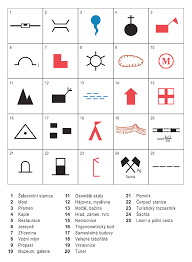 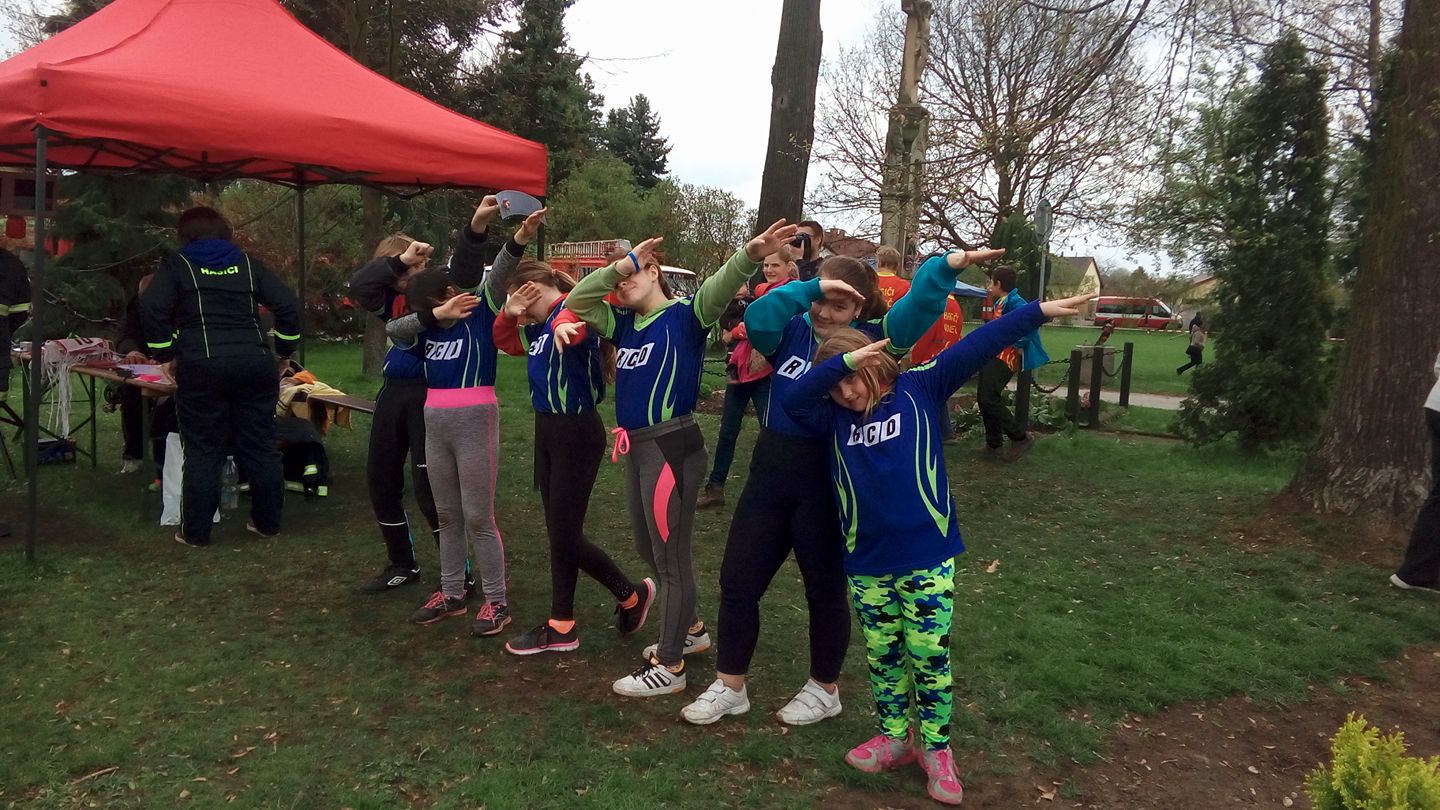 Okresní kolo Dorostu 8.4.2017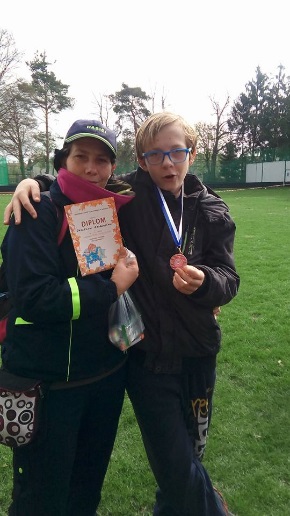                                                               Dorostenci zlenivěli a na soutěž nejeli.                                                        Čest zachraňovali jednotlivci.                                                       Velkou radost měl  Sam z 2. místa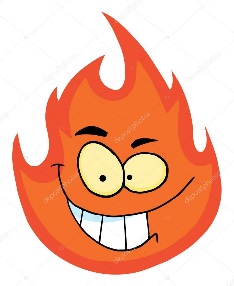 Den země – 21.4.2017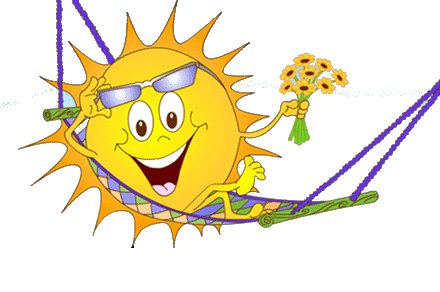 Dnes jsme společně oslavili den země s ostatními organizacemi a prezentovali jsme svoji činnost a zároveň jak přispívají hasiči k prospěchu země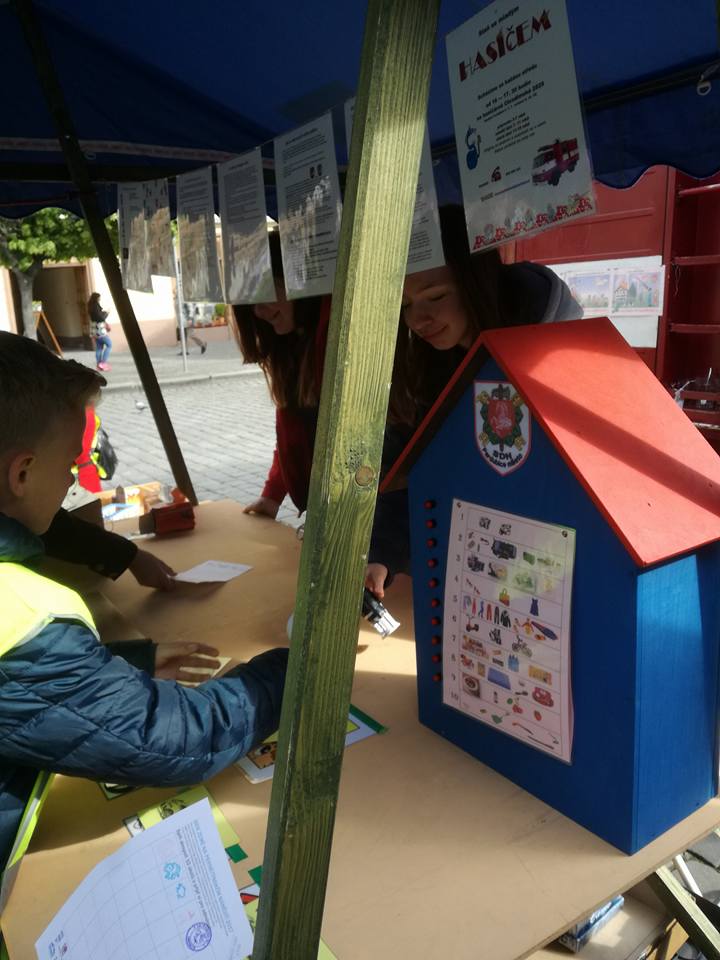 Účast: Sam, Lucka, Klárka, Matěj, Věra, Natálka,            Linda, Maťa, Dan, Klára,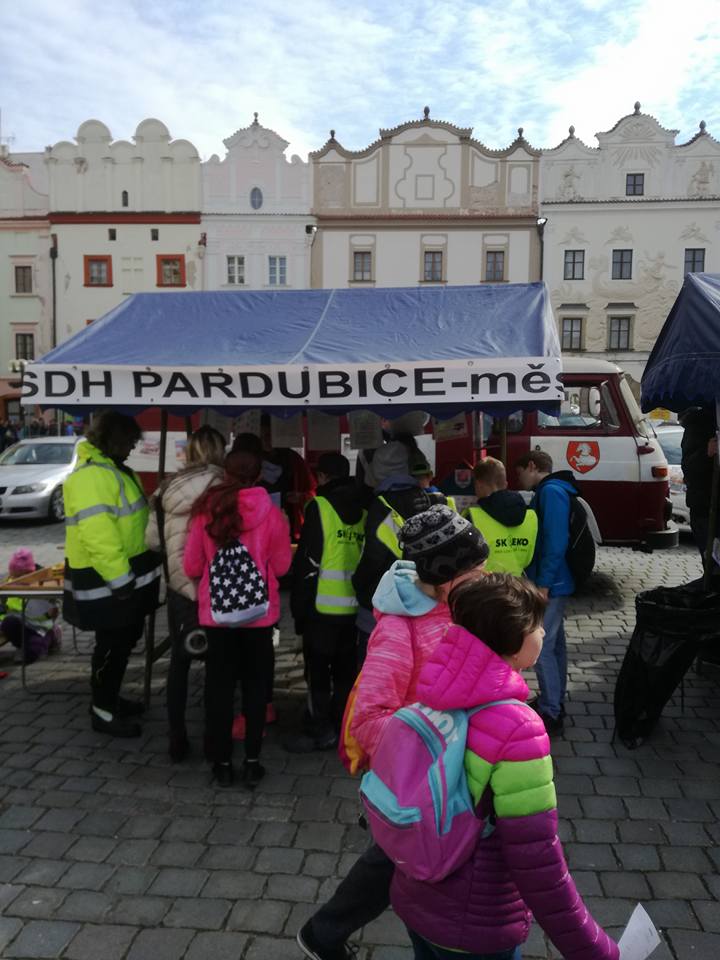 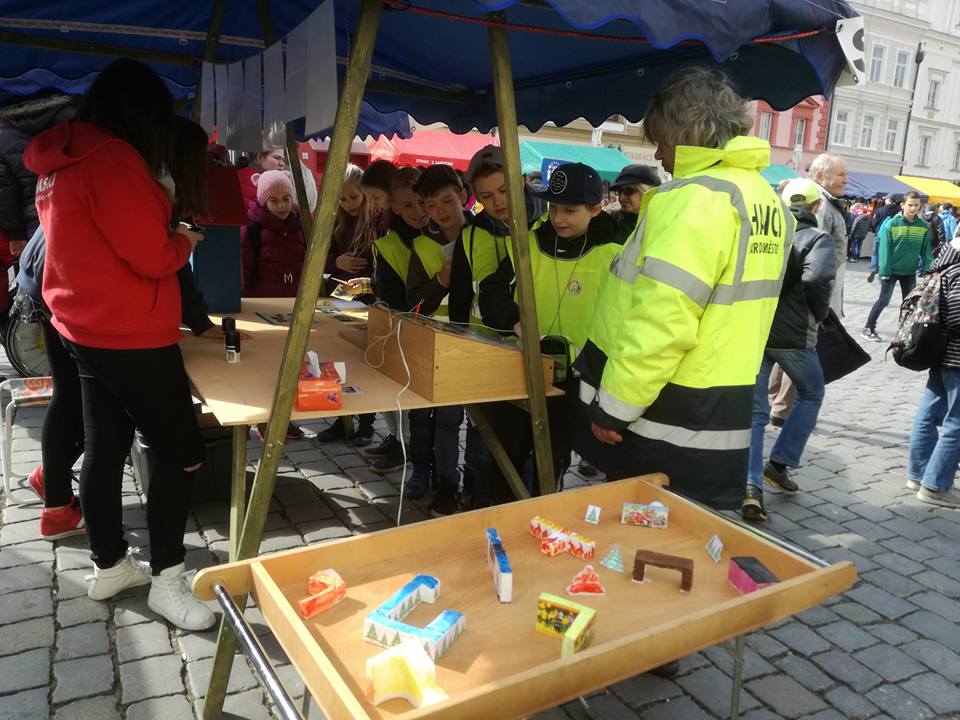 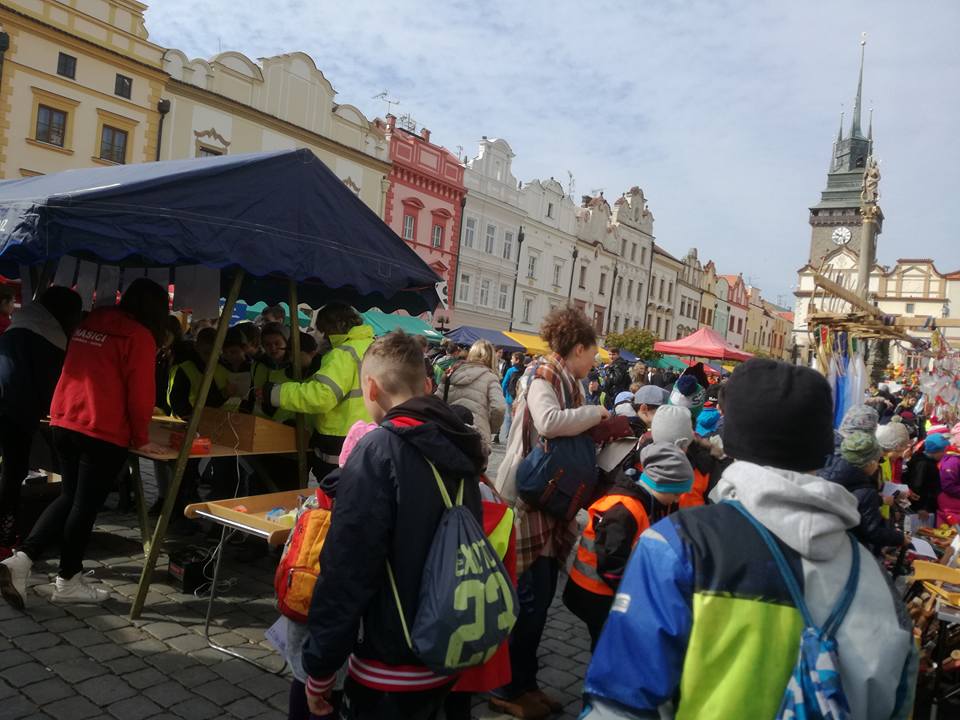 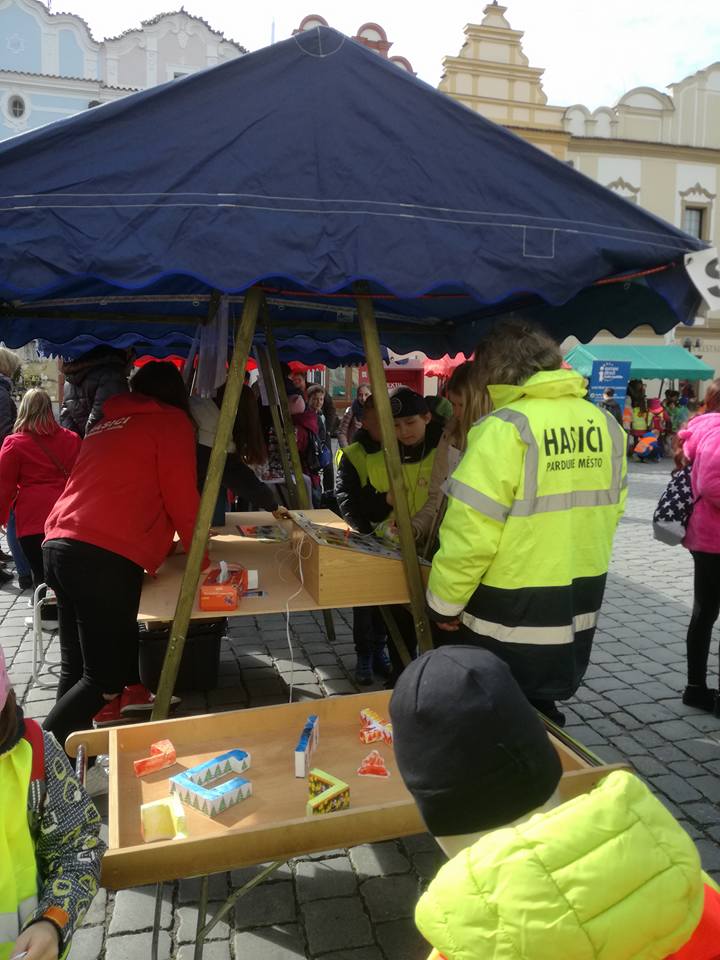 Lipoltice    29.4.2017Tak hurá na dnešní závody. Bohužel deštivé počasí nám nedovolilo trénovat, ale my to dáme.    Dnes je krásně slunečno.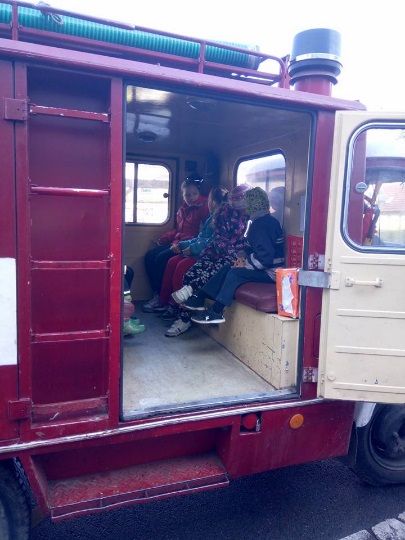 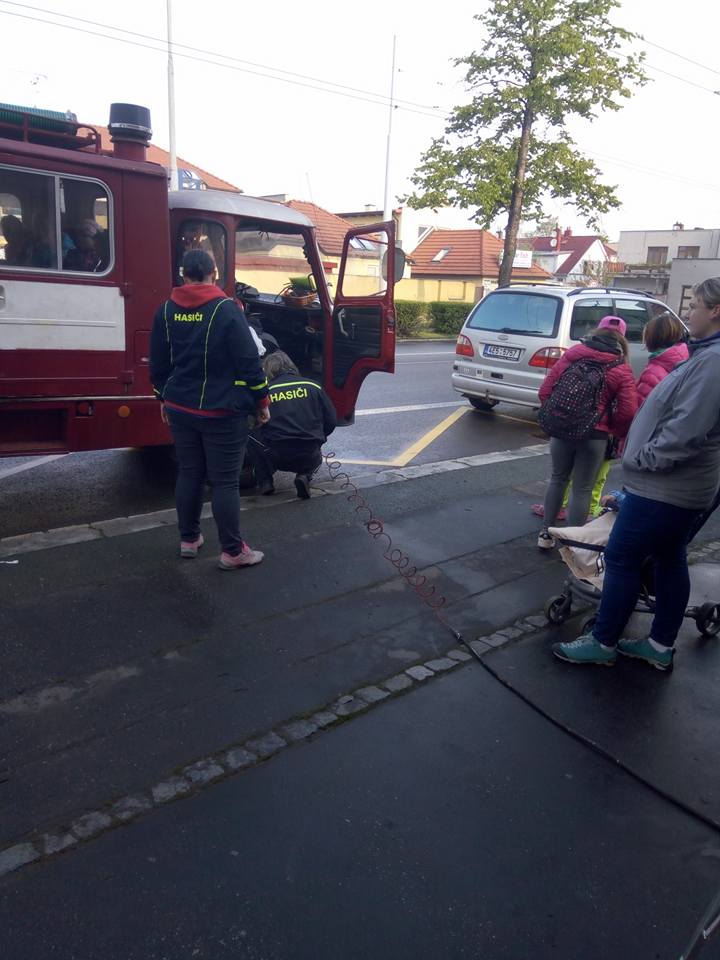                                                                                                                      poslední přípravy                                                                                    před odjezdem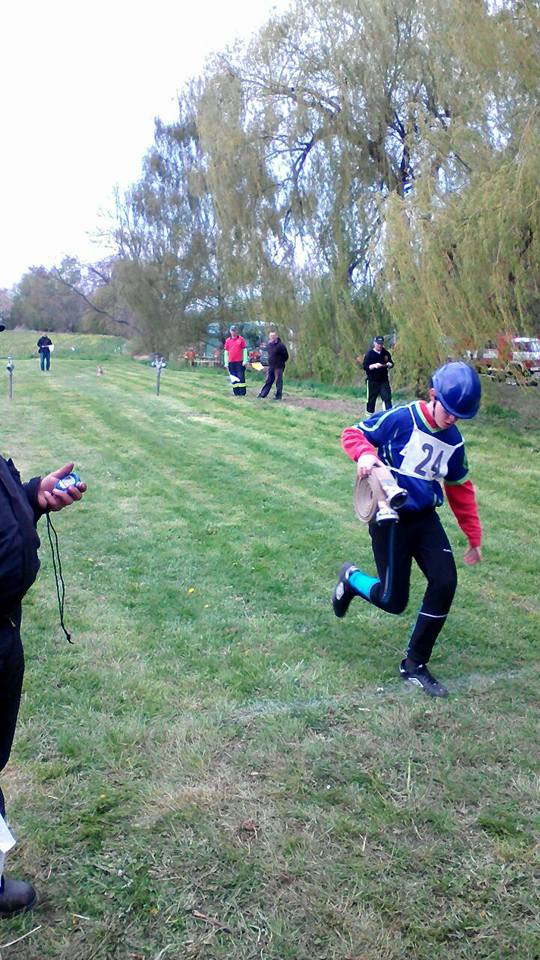 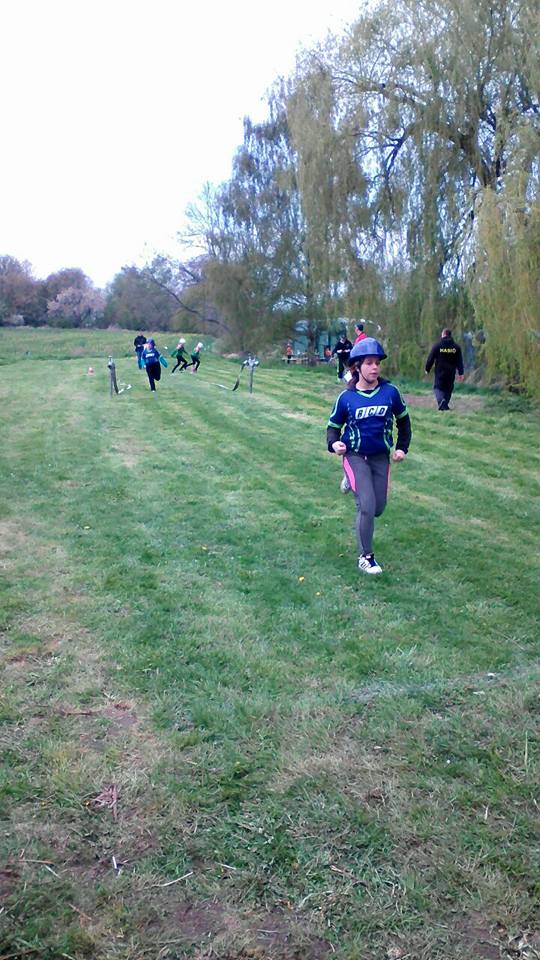 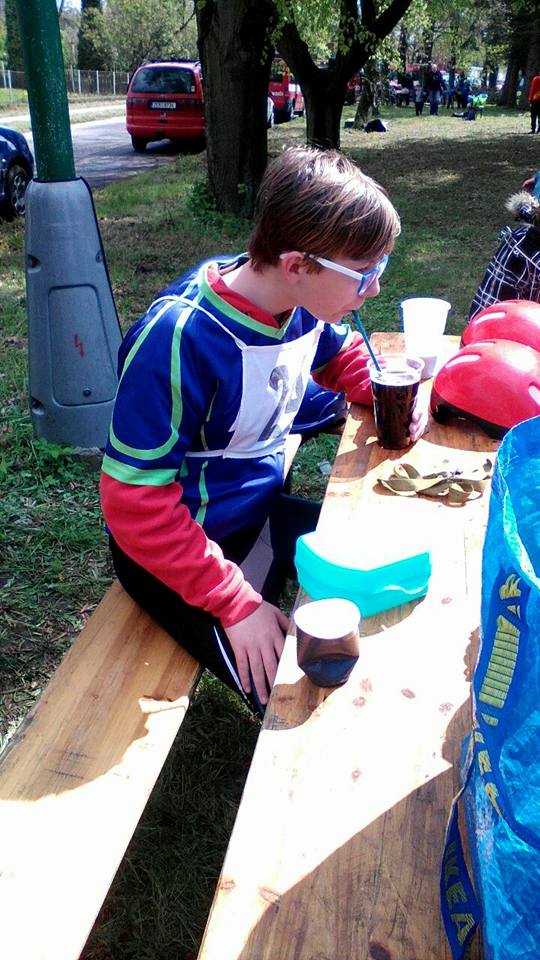 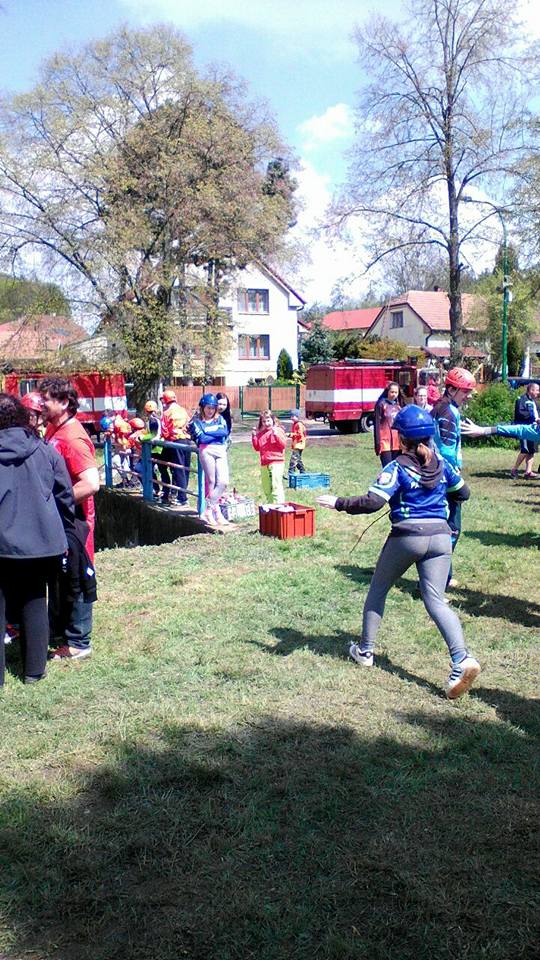                             potřebné občerstvení                                                              závěrečný nástup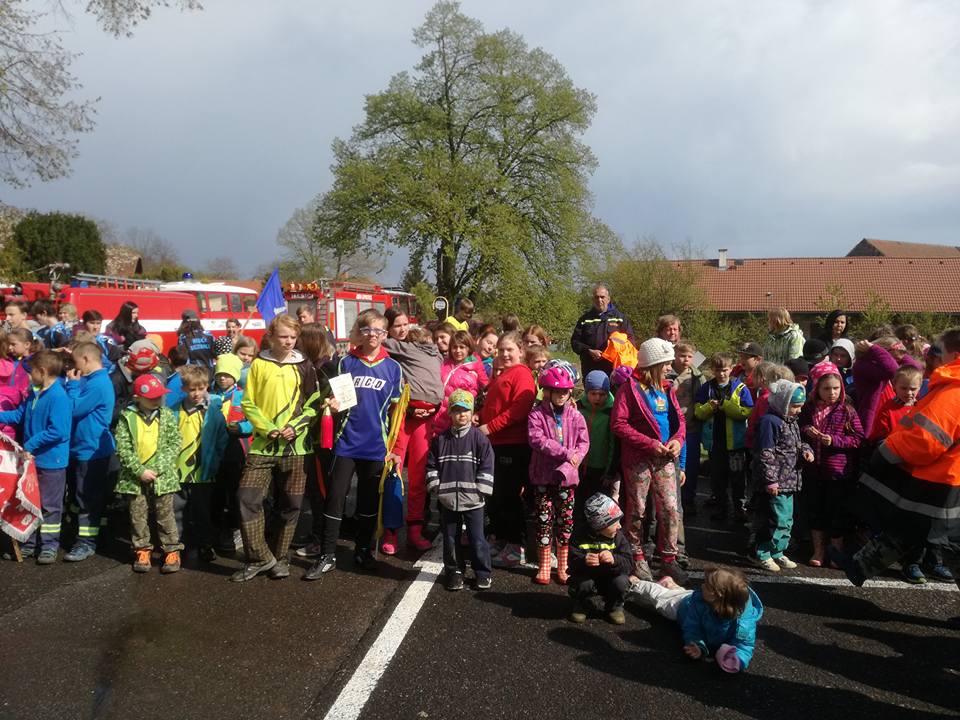 